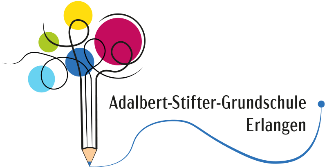 Schuljahr 2022/23Nur für GANZTAGSpätbetreuung ➡ Mo-Do	15.30 Uhr – 17.00 Uhr➡ Fr		14.00 Uhr – 16.00 Uhr➡ pauschal 65,00 € / Monat〇 Ich/wir benötige/n keine Spätbetreuung.〇 Ich/wir benötige/n Spätbetreuung für mein/unser Kind._________________________________________________Name, Vorname des Kindes〇 Mo 15.30 – 17.00 Uhr〇 Di 15.30 – 17.00 Uhr〇 Mi 15.30 – 17.00 Uhr〇 Do 15.30 – 17.00 Uhr〇 Fr 14.00 – 16.00 Uhr__________________	____________________________Datum				UnterschriftSchuljahr 2022/23Nur für GANZTAGSpätbetreuung ➡ Mo-Do	15.30 Uhr – 17.00 Uhr➡ Fr		14.00 Uhr – 16.00 Uhr➡ pauschal 65,00 € / Monat〇 Ich/wir benötige/n keine Spätbetreuung.〇 Ich/wir benötige/n Spätbetreuung für mein/unser Kind._________________________________________________Name, Vorname des Kindes〇 Mo 15.30 – 17.00 Uhr〇 Di 15.30 – 17.00 Uhr〇 Mi 15.30 – 17.00 Uhr〇 Do 15.30 – 17.00 Uhr〇 Fr 14.00 – 16.00 Uhr__________________	____________________________Datum				Unterschrift